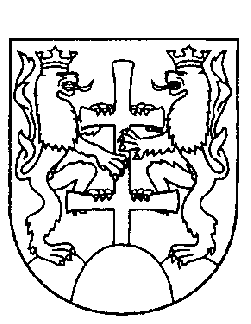 Zmena programového rozpočtu č. 2Zmena rozpočtu sa predkladá v zmysle zákona č. 583/2004 o rozpočtových pravidlách územnej samosprávy a o zmene a doplnení niektorých zákonov v znení neskorších predpisov. Predložený návrh na zmenu programového rozpočtu Mesta Levoča č. 2 upravuje rozpočet Mesta Levoča na rok 2017 nasledovne:Podrobná štruktúra zmien výdavkovej a príjmovej časti programového rozpočtuPRÍJMOVÁ ČASŤPRÍJMOVÁ ČASŤPRÍJMOVÁ ČASŤBežné príjmyBežné príjmyBežné príjmyNedaňové príjmy Prenájom HPZ.++           4 617 eur           4 617  eurVÝDAVKOVÁ ČASŤVÝDAVKOVÁ ČASŤVÝDAVKOVÁ ČASŤBežné výdavkyBežné výdavkyBežné výdavkyProgram 9: Vzdelávanie+         21 058 eurPodprogram 1.1: Manažment (plat prednostu MsÚ)+22 900 eurProgram 2: Propagácia a marketing+6 606 eurPodprogram 2.4: Partnerské mestáČlenské MAS Lev++2 150 eur4 456 eurProgram 3: Interné služby+19 216 eurPodprogram 3.3 Údržba majetkuPodprogram 3.6: Technické podpora úradu(valorizácia platov)-+6 000 eur19 216 eurProgram 9: Vzdelávanie-        - 23 319 eurPodprogram 9.7: Neštátne školské zariadeniaPodprogram 9.8: Školský úrad --18 596 eur             4 723 eurProgram 8: Doprava+             5 000 eurProgram 11: Kultúra+        9 000 eurPrvok 11.3.3 Podpora kultúrno - spoločenských aktivít +9 000 eurPRÍJMOVÁ ČASŤPRÍJMOVÁ ČASŤPRÍJMOVÁ ČASŤPRÍJMOVÁ ČASŤPRÍJMOVÁ ČASŤKapitálové príjmyKapitálové príjmyKapitálové príjmyKapitálové príjmyKapitálové príjmyPríjem z predaja kapitálových aktív+          25 500 eur          25 500 eur          25 500 eurZ predaja pozemkov Granty a transferyModernizácia zberného dvora+++       25 500 eur505 070 eur505 070 eur       25 500 eur505 070 eur505 070 eur       25 500 eur505 070 eur505 070 eurVÝDAVKOVÁ ČASŤVÝDAVKOVÁ ČASŤVÝDAVKOVÁ ČASŤVÝDAVKOVÁ ČASŤVÝDAVKOVÁ ČASŤKapitálové výdavkyKapitálové výdavkyKapitálové výdavkyKapitálové výdavkyKapitálové výdavkyProgram 1 Plánovanie, manažment a kontrola+          12 770 eur          12 770 eur          12 770 eurPodprogram Strategické plánovanie a projektyNavýšenie prostriedkov na projektovú dokumentáciu+          12 770 eur          12 770 eur          12 770 eurProgram 3 Interné služby+89 800 eur89 800 eur89 800 eurPodprogram 3.2: Manažment majetku mesta (nákup poyemkov)Podprogram 3.3: Údržba majetku (Príspevok pre TS ref. automobil, strecha budovy TS)  ++25 500 eur64 300 eur25 500 eur64 300 eur25 500 eur64 300 eurProgram 4: Služby občanom2 367 eur2 367 eur2 367 eurPodprogram 4.4: Mestské pohrebiská       (Príspevok pre TS – malotraktor)+2 367 eur2 367 eur2 367 eurProgram 5: Bezpečnosť+12 500 eur12 500 eur12 500 eurPodprogram 5.1: Mestská polícia+12 500 eur12 500 eur12 500 eurProgram 6: Odpadové hospodárstvo+149 223 eur149 223 eur149 223 eurPodprogram 6.1 Vývoz komunálneho odpaduPrvok 6.1.1 Zvoz odpadu  +149 223 eur149 223 eur149 223 eurProgram 7: Komunikácie-210 122 eur210 122 eur210 122 eurPodprogram 7.2 Výstavba, oprava a rekonštrukcia komunikácií       Prvok 7.2.2 Výstavba, oprava a rekonštrukcia ciest -171 856 eur171 856 eur171 856 eurProgram 9: Vzdelávanie+        105 085 eur        105 085 eur        105 085 eurPodprogram 9.1: Materská škola( MŠ G. Haina, spojovacia chodba, oplotenie)Podprogram 9.2: Základné školy (telocvičňa ZŠ Kluberta)++35 000 eur70 085 eur35 000 eur70 085 eur35 000 eur70 085 eurProgram 10: Šport +137 399 eur137 399 eur137 399 eurPodprogram 10.1: Centrá športových služiebPrvok: 10.1.3 Futbalový a atletický štadión Futbalové šatne+137 399 eur137 399 eur137 399 eurProgram 11: Kultúra+14 000 eur14 000 eur14 000 eurPrvok 11.1.1: Kultúrne službyPríspevok pre MsKS +5 000 eur5 000 eur5 000 eurProgram 12: Prostredie pre život+356 184 eur356 184 eur356 184 eurPodprogram 12.2: Zelené zóny v meste (Príspevok pre TS - traktorová kosačka)Podprogram 12.3: Obnova  pamiatkovej rezervácie Podprogram 12.5 Detské ihriská (Detské ihrisko Žihadielko, vnútrobloky)+-+21 194 eur331 090 eur27 000 eur21 194 eur331 090 eur27 000 eur21 194 eur331 090 eur27 000 eurProgram 14: Sociálne služby+6 000 eur6 000 eur6 000 eurKrytie schodku kapitálového rozpočtu po zmene rozpočtu č.2Schodok kapitálového rozpočtu vo výške 1 410 873 je krytý:prebytkom bežného rozpočtu	87 795 eur, fondom nevyčerpaných dotácií	616 586 eur, investičným fondom	629 476 eur, rezervným fondom                                                     38 266 eur,úverom	38 750 eur Krytie výdavkových finančných operácií po zmene rozpočtu č.2Výdavkové finančné operácie vo výške 828 308 eur sú kryté:prebytkom bežného rozpočtu 	465 000 eur, kapitálovými príjmami 	(Modernizácia zberného dvora – krátkodobý úver)	363 308 eur,Takéto krytie je v súlade s §10 ods.7, Zákona 583/2004 Z.z. o rozpočtových pravidlách územnej samosprávy a o zmene a doplnení niektorých zákonov v znení neskorších predpisov.  Krytie schodku kapitálového rozpočtu po zmene rozpočtu č.2Schodok kapitálového rozpočtu vo výške 1 410 873 je krytý:prebytkom bežného rozpočtu	87 795 eur, fondom nevyčerpaných dotácií	616 586 eur, investičným fondom	629 476 eur, rezervným fondom                                                     38 266 eur,úverom	38 750 eur Krytie výdavkových finančných operácií po zmene rozpočtu č.2Výdavkové finančné operácie vo výške 828 308 eur sú kryté:prebytkom bežného rozpočtu 	465 000 eur, kapitálovými príjmami 	(Modernizácia zberného dvora – krátkodobý úver)	363 308 eur,Takéto krytie je v súlade s §10 ods.7, Zákona 583/2004 Z.z. o rozpočtových pravidlách územnej samosprávy a o zmene a doplnení niektorých zákonov v znení neskorších predpisov.  Krytie schodku kapitálového rozpočtu po zmene rozpočtu č.2Schodok kapitálového rozpočtu vo výške 1 410 873 je krytý:prebytkom bežného rozpočtu	87 795 eur, fondom nevyčerpaných dotácií	616 586 eur, investičným fondom	629 476 eur, rezervným fondom                                                     38 266 eur,úverom	38 750 eur Krytie výdavkových finančných operácií po zmene rozpočtu č.2Výdavkové finančné operácie vo výške 828 308 eur sú kryté:prebytkom bežného rozpočtu 	465 000 eur, kapitálovými príjmami 	(Modernizácia zberného dvora – krátkodobý úver)	363 308 eur,Takéto krytie je v súlade s §10 ods.7, Zákona 583/2004 Z.z. o rozpočtových pravidlách územnej samosprávy a o zmene a doplnení niektorých zákonov v znení neskorších predpisov.  Zmeny programového rozpočtu rok 2017Zmeny programového rozpočtu rok 2017Zmeny programového rozpočtu rok 2017Rozpočet - sumarizáciaRozpočet - sumarizáciaSchválený rozpočetzmena č.1zmena č.2spoluVýdavky spolu:12 677 24964 930763 87513 506 0541Program 1: Plánovanie, manažment a kontrola478 036035 670513 706Podprogram 1.1: Manažment87 02122 900109 921Podprogram 1.2: Strategické plánovanie a projekty86 89212 77099 662Podprogram 1.3: Finančný manažment mesta257 383257 383Podprogram 1.4: Kontrolná činnosť46 74046 7402Program 2: Propagácia a marketing94 83906 606101 445Podprogram 2.1: Propagácia a prezentácia mesta21 000-3 85017 150Podprogram 2.2: Marketing mesta19 55319 553Podprogram 2.3: Turistické informačné centrum22 78622 786Podprogram 2.4: Partnerské mestá31 50010 45641 9563Program 3: Interné služby937 7910103 0161 040 807Podprogram 3.1: Činnosť volených orgánov samosprávy22 38822 388Podprogram 3.2: Manažment majetku mesta75 51325 500101 013Podprogram 3.3: Údržba majetku214 15958 300272 459Podprogram 3.4: Právne služby35 89035 890Podprogram 3.5: Informačné prostredie mesta85 11585 115Podprogram 3.6: Technické podpora úradu504 72619 216523 9424Program 4: Služby občanom267 63302 367270 000Podprogram 4.1: Služby občianskeho servisu50 8930050 893Prvok 4.1.1: Evidencia obyvateľstva15 66615 666Prvok 4.1.2: Matrika35 22735 227Podprogram 4.2: Občianske obrady14 30014 300Podprogram 4.3: komunikácia s občanmi55 3140055 314Prvok 4.3.1: Levočský informačný mesačník (LIM)12 25012 250Prvok 4.3.2: Vysielanie mestskej televízie38 06438 064Prvok 4.3.3: Webstránka5 0005 000Podprogram 4.4: Mestské pohrebiská94 0002 36796 367Podprogram 4.5: Stavebný úrad53 12653 1265Program 5: Bezpečnosť195 258012 500207 758Podprogram 5.1: Mestská polícia192 75812 500205 258Podprogram 5.2: Krízové riadenie2 5002 5006Program 6: Odpadové hospodárstvo563 4680149 223712 691Podprogram 6.1 Vývoz komunálneho odpadu551 5680149 223700 791Prvok 6.1.1 Zvoz odpadu387 568149 223536 791Prvok 6.1.2 Likvidácia odpadu164 000164 000Podprogram 6.2 Separovaný zber00Podprogram 6.3 Odpady neznámeho pôvodcu11 90011 9007Program 7: Komunikácie878 3040-171 856706 448Podprogram 7.1 Údržba komunikácií165 00000165 000Prvok 7.1.1 Letná údržba70 00070 000Prvok 7.1.2 Zimná údržba85 00085 000Prvok 7.1.3 Dopravné značenie10 00010 000Podprogram 7.2 Výstavba, oprava a rekonštrukcia komunikácií713 3040-171 856541 448Prvok 7.2.1 Výstavba, oprava a rekonštrukcia chodníkov67 90067 900Prvok 7.2.2 Výstavba, oprava a rekonštrukcia ciest645 404-171 856473 5488Program 8: Doprava65 0005 00070 0009Program 9: Vzdelávanie6 351 36164 93081 7666 498 057Podprogram 9.1: Materská škola1 841 22835 0001 876 228Podprogram 9.2: Základné školy2 360 58164 93070 0852 495 596Podprogram 9.3: Základná umelecká škola766 882766 882Podprogram 9.4: Neformálne vzdelávanie361 11600361 116Prvok 9.4.1: Centrá voľného času166 108166 108Prvok 9.4.2: Školské kluby195 008195 008Podprogram 9.5: Školské jedálne470 709470 709Podprogram 9.6: Stredisko služieb školám00Podprogram 9.7: Neštátne školské zariadenia488 890-18 596470 294Podprogram 9.8: Školský úrad61 955-4 72357 23210Program 10: Šport256 8700137 399394 269Podprogram 10.1: Centrá športových služieb149 4000137 399286 799Prvok 10.1.1 Športová hala88 40088 400Prvok 10.1.2 Zimný štadión40 00040 000Prvok 10.1.3 Futbalový a atletický štadión21 000137 399158 399Podprogram 10.2: Dotácie na šport107 470107 47011Program 11: Kultúra382 33314 000396 333Podprogram 11.1: Strediská kultúrnych služieb331 33305 000336 333Prvok 11.1.1: Kultúrne služby75 5005 00080 500Prvok 11.1.2: Mestské divadlo77 40077 400Prvok 11.1.3: Mestská knižnica67 94267 942Prvok 11.1.4: Galéria24 29824 298Prvok 11.1.5: Kino86 19386 193Podprogram 11.2: Celomestské kultúrne podujatia22 0000022 000Prvok 11.2.1 Dni Majstra Pavla15 00015 000Prvok 11.2.2 Ostatné kultúrne podujatia7 0007 000Projekt 11.2.3 500. výročie00Podprogram 11.3: Podpora lokálnej kultúry29 00009 00038 000Prvok 11.3.1 FS Levočan5 0005 000Prvok 11.3.2 Ostatné subjekty17 00017 000Prvok 11.3.3 Podpora kultúrno - spoločenských aktivít7 0009 00016 00012Program 12: Prostredie pre život1 144 1070382 1841 526 291Podprogram 12.1: Verejné osvetlenie170 000170 000Podprogram 12.2: Zelené zóny v meste175 00021 194196 194Podprogram 12.3: Obnova  pamiatkovej rezervácie781 407333 9901 115 397Podprogram 12.4 Vodná nádrž a chata10 00010 000Podprogram 12.5 Detské ihriská7 70027 00034 70013Program 13: Bývanie236 46600236 466Podprogram 13.1: Správa a údržba bytových domov209 428209 428Podprogram 13.2: Iné služby pre bývanie6 0006 000Podprogram 13.3: Štátny fond rozvoja bývania21 03821 03814Program 14: Sociálne služby825 78306 000831 783Podprogram 14.1: Manažment sociálnych služieb33 70133 701Podprogram 14.2: Seniori v meste337 71400337 714Prvok 14.2.1: Jedáleň pre dôchodcov97 21297 212Prvok 14.2.2: Domáca opatrovateľská starostlivosť240 502240 502Podprogram 14.3: Podpora sociálnej služby v  meste139 73606 000145 736Prvok 14.3.1: Komunitné centrum97 83297 832Prvok 14.3.2 Detské jasle36 90436 904Prvok 14.3.3 Denné centrum pre seniorov5 0006 00011 000Podprogram 14.4: Sociálna pomoc mesta2 0002 000Podprogram 14.5: Hmotná núdza255 12400255 124Prvok 14.4.1: Prídavky na deti 7 0007 000Prvok 14.4.2:  Stravovanie – HMNU35 00035 000Prvok 14.4.3:osobitý príjemca – HMNU192 900192 900Prvok 14.4.4: Školské potreby – HMNU20 22420 224Podprogram 14.6: Aktivačná činnosť57 50857 508